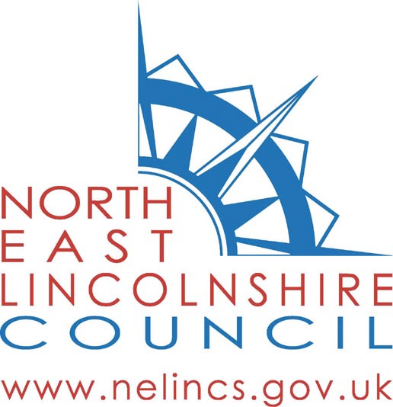 North East Lincolnshire Armed Forces Covenant Strategy and Action Plan2021 – 2025The Covenant is a promise from the nation ensuring that those who serve and have served in the Armed Forces and their families are treated fairly.Ministry of DefenceIntroductionThe Armed Forces CovenantThe Armed Forces Covenant is a promise by the nation ensuring that those who serve or who have served in the Armed Forces, and their families, are treated fairly, and should face no disadvantage compared to other citizens in the provision of public and commercial services.  Special consideration is appropriate in some cases, especially for those who have given most, such as the injured and the bereaved.  Community Covenants complement, at a local level, the Armed Forces Covenant.  Local communities are encouraged to support the Armed Forces Community in their area and promote understanding and awareness among the public of issues affecting them.The Strategy for our Veterans (2018-2028) sets the intent for delivery of public services to Veterans across the UK.  The consultations that will follow will use the best practice to establish how to make this happen.  By 2028, the MODs aim is that every veteran feels even more valued, supported and empowered and, in accordance with the Armed Forces Covenant, will never be disadvantaged.  In our plan, the term veterans has been replaced with armed forces community to aid inclusion.This plan will be updated on an annual basis and progress reported via the North East Lincolnshire Armed Forces Liaison Group.Cross-Cutting FactorsKEY THEMESFUTURE DEVELOPMENTSAction 2	*	Agree and oversee the Action Plan and update regularly		*	Organise quarterly meetings of the NEL AF Liaison Group at different venues 		*	Seek agenda items for the NEL AF Liaison GroupAction 4	*	Record statistics to determine success criteria and effectively monitor results:				-	number of armed forces community members accessing The Hive within each category			-	number of activities / workshops			-	number of service users helpedAction 5	*	Organise regular NELC Officer Group meetings		*	Update NELC policies and procedures and raise awareness of possible Armed Forces disadvantage in understanding / accessing advice and supportActions 6 & 7	*	Development of a communications plan and better use of social media		*	Elected Members regularly updated and links are developed with civilian communities		*	Promotion of existing e-learning available Action 9 &23	*	Work with partners to identify opportunities to ‘ask the question’ and record Armed Forces dataAction 14	*	Advocacy work to commence to increase the number of businesses / organisations that are signed up to the Covenant		*	Advocacy work to ensure that AFC signatories are meeting their pledges		*	Advocacy work to continue to encourage / support businesses / organisations to achieve the bronze, silver or gold AFC Employer Recognition Scheme awardsAction 17	*	Develop a calendar of key dates in the military calendar to ensure they are commemorated / celebratedAction 18	*	Closer engagement with the Voluntary, Community and Social Enterprise (VCSE) sector to boost skills and experienceAction 22	*	Establish the benefits of being Veteran Aware and to encourage other surgeries to adopt the practicesRefAction/sTimescaleMember / Officer LeadProgressRAG RatingOUTCOME: Collaboration between organisations: Improved collaboration between organisations offers the Armed Forces Community coherent supportOUTCOME: Collaboration between organisations: Improved collaboration between organisations offers the Armed Forces Community coherent supportOUTCOME: Collaboration between organisations: Improved collaboration between organisations offers the Armed Forces Community coherent supportOUTCOME: Collaboration between organisations: Improved collaboration between organisations offers the Armed Forces Community coherent supportOUTCOME: Collaboration between organisations: Improved collaboration between organisations offers the Armed Forces Community coherent supportOUTCOME: Collaboration between organisations: Improved collaboration between organisations offers the Armed Forces Community coherent support1Nominate Elected Member with responsibility to oversee Armed Forces Covenant deliveryCompletedLeaderCllr Ron Shepherd confirmed as Elected Member with Armed Forces Covenant delivery responsibility2Identify areas where a more joined up approach would be beneficial and explore potential opportunities for collaboration between partner organisations and the sub-region to support the Armed Forces Covenant delivery in North East LincolnshireOngoingArmed Forces Champion / 3 Royal Anglian Officer / member representation agreed and actively engaged in partnership activities, e.g. North East Lincolnshire Armed Forces Liaison Group3Consider staff training needs across organisations and explore delivery optionsOngoingTF91 participants from 17 organisations, including NELC, have attended ‘The Military Human’ CPD day, facilitated by York St John University.NELC internal training site hosts ‘Armed Forces Covenant Training’ to understand and apply the principles of the Covenant at a local level.4Support the Armed Forces Major Events Team to deliver the Veterans Hive and associated events.  The Hive is open to all members of the armed forces, including serving, retired, veterans and reservists.  The regular Hive sessions focus on health, wellbeing, re-employment, etcOngoingArmed Forces Major Events Team (AFMET)Accommodation secured, The Knoll, website development5Establish an officer working group to progress covenant actionsSeptember 2021TFSome initial discussions with officers have taken place relating to specific delivery and implementation of legislation.To continue to build on this with meetings 3x a yearRefAction/sTimescaleMember / Officer Lead TimescaleProgressRAG RatingOUTCOME: Coordination of the Armed Forces Community: The coordination of the Armed Forces Community provision delivers consistent aims and principles over time and throughout the UK, ensuring the Armed Forces Community, their families and the bereaved are treated fairly compared to the local populationOUTCOME: Coordination of the Armed Forces Community: The coordination of the Armed Forces Community provision delivers consistent aims and principles over time and throughout the UK, ensuring the Armed Forces Community, their families and the bereaved are treated fairly compared to the local populationOUTCOME: Coordination of the Armed Forces Community: The coordination of the Armed Forces Community provision delivers consistent aims and principles over time and throughout the UK, ensuring the Armed Forces Community, their families and the bereaved are treated fairly compared to the local populationOUTCOME: Coordination of the Armed Forces Community: The coordination of the Armed Forces Community provision delivers consistent aims and principles over time and throughout the UK, ensuring the Armed Forces Community, their families and the bereaved are treated fairly compared to the local populationOUTCOME: Coordination of the Armed Forces Community: The coordination of the Armed Forces Community provision delivers consistent aims and principles over time and throughout the UK, ensuring the Armed Forces Community, their families and the bereaved are treated fairly compared to the local populationOUTCOME: Coordination of the Armed Forces Community: The coordination of the Armed Forces Community provision delivers consistent aims and principles over time and throughout the UK, ensuring the Armed Forces Community, their families and the bereaved are treated fairly compared to the local population6Improve access to information for the armed forces community via the NELC website.  This includes developing a dedicated Armed Forces web pageCompletedCommunications TeamThe NELC web page has been updatedThe Armed Forces Major Events Team have a new and refreshed website7Continue to support NELC services and partner agencies to promote services, information, events etc aimed at or of benefit to the armed forces community (to include work with the VCS on the interface with the Community Wellbeing Hub)OngoingCommunications TeamSome partnership campaigns supported across our communication channels including DiscoverNEL, website, intranet and social media accounts RefAction/sTimescaleMember / Officer Lead ProgressRAG RatingOUTCOME: Data on the Armed Forces Community: Enhanced collection, use and analysis of data across the public, private and charitable sectors to build an evidence base to effectively identify and address the needs of the Armed Forces CommunityOUTCOME: Data on the Armed Forces Community: Enhanced collection, use and analysis of data across the public, private and charitable sectors to build an evidence base to effectively identify and address the needs of the Armed Forces CommunityOUTCOME: Data on the Armed Forces Community: Enhanced collection, use and analysis of data across the public, private and charitable sectors to build an evidence base to effectively identify and address the needs of the Armed Forces CommunityOUTCOME: Data on the Armed Forces Community: Enhanced collection, use and analysis of data across the public, private and charitable sectors to build an evidence base to effectively identify and address the needs of the Armed Forces CommunityOUTCOME: Data on the Armed Forces Community: Enhanced collection, use and analysis of data across the public, private and charitable sectors to build an evidence base to effectively identify and address the needs of the Armed Forces CommunityOUTCOME: Data on the Armed Forces Community: Enhanced collection, use and analysis of data across the public, private and charitable sectors to build an evidence base to effectively identify and address the needs of the Armed Forces Community8Complete a Needs Assessment and update to support data intelligence on veteran community.  Support analysis of Census 2021 work dataFirst draft completedNELC – Public HealthPresented to full PH Team, no changes made.  Final draft now complete and in a PDF format.  Will be published by NELDO early September 20219Establish current position for recording of Armed Forces Community status (‘ask the question’) across partner organisations and identify areas for improvement (Making Every Contact Count)OngoingTF / Partners / StakeholdersEncouraging all those who deal with customers to ‘ask the question’ in conjunction with online learning in enabling understanding around the Armed Forces Community (see Action 3)10Carry out an Armed Forces Community Survey or engagement exercise in North East Lincolnshire to establish needsCompletedRegistrars and Civic Services Team ManagerPublic consultation completed on draft Action Plan for consideration and feedback.Results collated and shared with NEL AF Liaison GroupConsider frequency of repeating11Establish whether there is a need for data sharing protocol between potential Delivery Group partner organisations, and if agreed, develop as necessarySeptember 2022NEL AF Liaison GroupWhat would be shared?How would it be protected?What would it be shared for? 12Commit to internal mapping of NELC services to establish the current level of awareness of the Covenant and current data available.March 2022TFRefAction/sTimescaleMember / Officer Lead ProgressRAG RatingOUTCOME: Public perception and understanding: the UK population value the Armed Forces Community and their diverse experiences and cultureOUTCOME: Public perception and understanding: the UK population value the Armed Forces Community and their diverse experiences and cultureOUTCOME: Public perception and understanding: the UK population value the Armed Forces Community and their diverse experiences and cultureOUTCOME: Public perception and understanding: the UK population value the Armed Forces Community and their diverse experiences and cultureOUTCOME: Public perception and understanding: the UK population value the Armed Forces Community and their diverse experiences and cultureOUTCOME: Public perception and understanding: the UK population value the Armed Forces Community and their diverse experiences and culture13Promote the work / raise the profile of the NEL AF Liaison Group throughout individual partner organisations and residents of North East Lincolnshire (e.g. publish action plan and any relevant minutes on NELC website, use of social media)March 2022NEL AF Liaison Group / TFLiaison Group has been established14Explore options for promoting/measuring  awareness of the Armed Forces Covenant and ways in which the Armed Forces Community can be supported locallyOngoingAFMETActions 1, 4, 6, 7, 8 contribute to this outcomeActions 1, 4, 6, 7, 8 contribute to this outcomeActions 1, 4, 6, 7, 8 contribute to this outcomeActions 1, 4, 6, 7, 8 contribute to this outcomeActions 1, 4, 6, 7, 8 contribute to this outcomeActions 1, 4, 6, 7, 8 contribute to this outcomeRefAction/sTimescaleMember / Officer Lead ProgressRAG RatingOUTCOME: Recognition of the Armed Forces Community: The Armed Forces Community feel that their service and experience is recognised and valued by societyOUTCOME: Recognition of the Armed Forces Community: The Armed Forces Community feel that their service and experience is recognised and valued by societyOUTCOME: Recognition of the Armed Forces Community: The Armed Forces Community feel that their service and experience is recognised and valued by societyOUTCOME: Recognition of the Armed Forces Community: The Armed Forces Community feel that their service and experience is recognised and valued by societyOUTCOME: Recognition of the Armed Forces Community: The Armed Forces Community feel that their service and experience is recognised and valued by societyOUTCOME: Recognition of the Armed Forces Community: The Armed Forces Community feel that their service and experience is recognised and valued by society15Consider invitation to a representative/s to attend the NEL AF Liaison Group on behalf of the Armed Forces and Veteran Breakfast Clubs in North East Lincolnshire to share their views and help identify ways in which the group can support veterans to feel their service and experience is recognised and valuedJune 2022AFMET / NEL AF Liaison Group16Continue to act as an advocate for events which raise awareness of the Armed Forces Community, e.g. Remembrance Sunday, Armed Forces Day, Reserves DayOngoingAFMET / Civic Office17Honour decorated service personnel and the wider remembrance of the sacrifices made by local residents, e.g. Legion d’Honneur, Victoria Cross etc. ReceptionsOngoingAFMET / Civic OfficeBuild on events already undertaken and to commence events once Covid-19 allows to do soRefAction/sAction/sTimescaleTimescaleMember / Officer LeadMember / Officer LeadProgressRAG RatingKEY THEME 1: COMMUNITY AND RELATIONSHIPS: The Armed Forces Community are able to build healthy relationships and integrate into their local communitiesKEY THEME 1: COMMUNITY AND RELATIONSHIPS: The Armed Forces Community are able to build healthy relationships and integrate into their local communitiesKEY THEME 1: COMMUNITY AND RELATIONSHIPS: The Armed Forces Community are able to build healthy relationships and integrate into their local communitiesKEY THEME 1: COMMUNITY AND RELATIONSHIPS: The Armed Forces Community are able to build healthy relationships and integrate into their local communitiesKEY THEME 1: COMMUNITY AND RELATIONSHIPS: The Armed Forces Community are able to build healthy relationships and integrate into their local communitiesKEY THEME 1: COMMUNITY AND RELATIONSHIPS: The Armed Forces Community are able to build healthy relationships and integrate into their local communitiesKEY THEME 1: COMMUNITY AND RELATIONSHIPS: The Armed Forces Community are able to build healthy relationships and integrate into their local communitiesKEY THEME 1: COMMUNITY AND RELATIONSHIPS: The Armed Forces Community are able to build healthy relationships and integrate into their local communitiesKEY THEME 1: COMMUNITY AND RELATIONSHIPS: The Armed Forces Community are able to build healthy relationships and integrate into their local communitiesActions across the plan contribute to this themeActions across the plan contribute to this themeActions across the plan contribute to this themeActions across the plan contribute to this themeActions across the plan contribute to this themeActions across the plan contribute to this themeActions across the plan contribute to this themeActions across the plan contribute to this themeActions across the plan contribute to this themeKEY THEME 2: EMPLOYMENT, EDUCATION AND SKILLS: The Armed Forces Community enter appropriate employment and can continue to enhance their careers throughout their working livesKEY THEME 2: EMPLOYMENT, EDUCATION AND SKILLS: The Armed Forces Community enter appropriate employment and can continue to enhance their careers throughout their working livesKEY THEME 2: EMPLOYMENT, EDUCATION AND SKILLS: The Armed Forces Community enter appropriate employment and can continue to enhance their careers throughout their working livesKEY THEME 2: EMPLOYMENT, EDUCATION AND SKILLS: The Armed Forces Community enter appropriate employment and can continue to enhance their careers throughout their working livesKEY THEME 2: EMPLOYMENT, EDUCATION AND SKILLS: The Armed Forces Community enter appropriate employment and can continue to enhance their careers throughout their working livesKEY THEME 2: EMPLOYMENT, EDUCATION AND SKILLS: The Armed Forces Community enter appropriate employment and can continue to enhance their careers throughout their working livesKEY THEME 2: EMPLOYMENT, EDUCATION AND SKILLS: The Armed Forces Community enter appropriate employment and can continue to enhance their careers throughout their working livesKEY THEME 2: EMPLOYMENT, EDUCATION AND SKILLS: The Armed Forces Community enter appropriate employment and can continue to enhance their careers throughout their working livesKEY THEME 2: EMPLOYMENT, EDUCATION AND SKILLS: The Armed Forces Community enter appropriate employment and can continue to enhance their careers throughout their working livesRefRefAction/sAction/sTimescaleTimescaleMember / Officer LeadProgressRAG Rating1818Attain the Gold Award in the Ministry of Defence’s Employer Recognition SchemeAttain the Gold Award in the Ministry of Defence’s Employer Recognition SchemeJuly 2021July 2021Registrars and Civic Services ManagerAwarded – 16th July 20211919Consider how the Armed Forces Community can be supported with employment and skills training after two-year period when CTP support ends.Consider if Armed Forces resident is entitled to Universal Credit and if so, liaise with the Jobcentre Armed Forces Champion to ensure they receive all additional help possibleConsider how the Armed Forces Community can be supported with employment and skills training after two-year period when CTP support ends.Consider if Armed Forces resident is entitled to Universal Credit and if so, liaise with the Jobcentre Armed Forces Champion to ensure they receive all additional help possibleSeptember 2023September 2023AFMET / Strategic Lead Skills and EmployabilitySept 2021 – Armed Forces Champion in situ at Jobcentre and DWP have signed AF Covenant.Claim form for UC asks if claimant has served.Employers in NEL willing to take on service personnel and are matched, others may benefit from support through Disability Employment Advisors (NELC)Education Development Trust provide national assistance supporting service personnel or veterans in finding work or to access learning.KEY THEME 3: FINANCE AND DEBT: The Armed Forces Community leave the Armed Forces with sufficient financial education, awareness and skills to be financially self-supporting and resilientKEY THEME 3: FINANCE AND DEBT: The Armed Forces Community leave the Armed Forces with sufficient financial education, awareness and skills to be financially self-supporting and resilientKEY THEME 3: FINANCE AND DEBT: The Armed Forces Community leave the Armed Forces with sufficient financial education, awareness and skills to be financially self-supporting and resilientKEY THEME 3: FINANCE AND DEBT: The Armed Forces Community leave the Armed Forces with sufficient financial education, awareness and skills to be financially self-supporting and resilientKEY THEME 3: FINANCE AND DEBT: The Armed Forces Community leave the Armed Forces with sufficient financial education, awareness and skills to be financially self-supporting and resilientKEY THEME 3: FINANCE AND DEBT: The Armed Forces Community leave the Armed Forces with sufficient financial education, awareness and skills to be financially self-supporting and resilientKEY THEME 3: FINANCE AND DEBT: The Armed Forces Community leave the Armed Forces with sufficient financial education, awareness and skills to be financially self-supporting and resilientKEY THEME 3: FINANCE AND DEBT: The Armed Forces Community leave the Armed Forces with sufficient financial education, awareness and skills to be financially self-supporting and resilientKEY THEME 3: FINANCE AND DEBT: The Armed Forces Community leave the Armed Forces with sufficient financial education, awareness and skills to be financially self-supporting and resilientRefRefAction/sAction/sTimescaleTimescaleMember / Officer LeadProgressRAG RatingActions 4, 6, 7, contribute to this outcomeActions 4, 6, 7, contribute to this outcomeActions 4, 6, 7, contribute to this outcomeActions 4, 6, 7, contribute to this outcomeActions 4, 6, 7, contribute to this outcomeActions 4, 6, 7, contribute to this outcomeActions 4, 6, 7, contribute to this outcomeActions 4, 6, 7, contribute to this outcomeActions 4, 6, 7, contribute to this outcome2020Signposting to workshops that are held at The Hive, for specific advice and assistance from agenciesSignposting to workshops that are held at The Hive, for specific advice and assistance from agenciesOngoingOngoingAFMETContinued delivery of support and engagement functions2121Improved financial skills, debt management and benefit advice and supportImproved financial skills, debt management and benefit advice and supportOngoingOngoingAFMET / Agencies from The HiveContinued delivery of support and engagement functionsKEY THEME 4: HEALTH AND WELLBEING: All the Armed Forces Community enjoy a state of positive physical and mental health and wellbeing, enabling them to contribute to wider aspects of societyKEY THEME 4: HEALTH AND WELLBEING: All the Armed Forces Community enjoy a state of positive physical and mental health and wellbeing, enabling them to contribute to wider aspects of societyKEY THEME 4: HEALTH AND WELLBEING: All the Armed Forces Community enjoy a state of positive physical and mental health and wellbeing, enabling them to contribute to wider aspects of societyKEY THEME 4: HEALTH AND WELLBEING: All the Armed Forces Community enjoy a state of positive physical and mental health and wellbeing, enabling them to contribute to wider aspects of societyKEY THEME 4: HEALTH AND WELLBEING: All the Armed Forces Community enjoy a state of positive physical and mental health and wellbeing, enabling them to contribute to wider aspects of societyKEY THEME 4: HEALTH AND WELLBEING: All the Armed Forces Community enjoy a state of positive physical and mental health and wellbeing, enabling them to contribute to wider aspects of societyKEY THEME 4: HEALTH AND WELLBEING: All the Armed Forces Community enjoy a state of positive physical and mental health and wellbeing, enabling them to contribute to wider aspects of societyKEY THEME 4: HEALTH AND WELLBEING: All the Armed Forces Community enjoy a state of positive physical and mental health and wellbeing, enabling them to contribute to wider aspects of societyKEY THEME 4: HEALTH AND WELLBEING: All the Armed Forces Community enjoy a state of positive physical and mental health and wellbeing, enabling them to contribute to wider aspects of society2222GP practices encouraged to sign up as Armed Forces / Military Veteran awareGP practices encouraged to sign up as Armed Forces / Military Veteran aware50% by March 202350% by March 2023TF / NEL AF Liaison GroupSupport the work to encourage further GP surgeries in North East Lincolnshire to register as Armed Forces / Military Veteran Aware2323Self-identification of Armed Forces Community StatusSelf-identification of Armed Forces Community StatusOngoingOngoingTF / AFMETExplore options for further promoting the importance of self-identifying as a member of the Armed Forces Community when accessing healthcare2424Outline and promote the different services and support available in North East Lincolnshire to support the Armed Forces Community with physical and mental health and wellbeingOutline and promote the different services and support available in North East Lincolnshire to support the Armed Forces Community with physical and mental health and wellbeingOngoingOngoingAFMETContinued delivery of support and engagement function2525To support NLaG action plan further to their Veteran Aware accreditation from the VCHATo support NLaG action plan further to their Veteran Aware accreditation from the VCHAOngoing Ongoing NEL AF Liaison GroupNLaG NHS Trust achieved Veteran Friendly status in June 20212626To support NLaG to achieve DERS Silver AwardTo support NLaG to achieve DERS Silver AwardJuly 2022July 2022NLaG / NELC / AFMETKEY THEME 5: MAKING A HOME IN CIVILIAN SOCIETY: The Armed Forces Community have a secure place to live either through buying, renting or social housingKEY THEME 5: MAKING A HOME IN CIVILIAN SOCIETY: The Armed Forces Community have a secure place to live either through buying, renting or social housingKEY THEME 5: MAKING A HOME IN CIVILIAN SOCIETY: The Armed Forces Community have a secure place to live either through buying, renting or social housingKEY THEME 5: MAKING A HOME IN CIVILIAN SOCIETY: The Armed Forces Community have a secure place to live either through buying, renting or social housingKEY THEME 5: MAKING A HOME IN CIVILIAN SOCIETY: The Armed Forces Community have a secure place to live either through buying, renting or social housingKEY THEME 5: MAKING A HOME IN CIVILIAN SOCIETY: The Armed Forces Community have a secure place to live either through buying, renting or social housingKEY THEME 5: MAKING A HOME IN CIVILIAN SOCIETY: The Armed Forces Community have a secure place to live either through buying, renting or social housingKEY THEME 5: MAKING A HOME IN CIVILIAN SOCIETY: The Armed Forces Community have a secure place to live either through buying, renting or social housingKEY THEME 5: MAKING A HOME IN CIVILIAN SOCIETY: The Armed Forces Community have a secure place to live either through buying, renting or social housingRefRefAction/sAction/sTimescaleTimescaleMember / Officer LeadProgressRAG Rating2727Implement the Local Lettings Policy developed in partnership by NELC and Lincolnshire Housing Partnership, which includes various exclusions to local residency requirements and priority for armed forces applicants applying on the Council’s housing register (Home Choice Lincs)Implement the Local Lettings Policy developed in partnership by NELC and Lincolnshire Housing Partnership, which includes various exclusions to local residency requirements and priority for armed forces applicants applying on the Council’s housing register (Home Choice Lincs)OngoingOngoingAMFET / Home Options ManagerContinue with policyKEY THEME 6: THE ARMED FORCES COMMUNITY AND THE LAW: The Armed Forces Community leave the Armed Forces with the resilience and awareness to remain law-abiding citizensKEY THEME 6: THE ARMED FORCES COMMUNITY AND THE LAW: The Armed Forces Community leave the Armed Forces with the resilience and awareness to remain law-abiding citizensKEY THEME 6: THE ARMED FORCES COMMUNITY AND THE LAW: The Armed Forces Community leave the Armed Forces with the resilience and awareness to remain law-abiding citizensKEY THEME 6: THE ARMED FORCES COMMUNITY AND THE LAW: The Armed Forces Community leave the Armed Forces with the resilience and awareness to remain law-abiding citizensKEY THEME 6: THE ARMED FORCES COMMUNITY AND THE LAW: The Armed Forces Community leave the Armed Forces with the resilience and awareness to remain law-abiding citizensKEY THEME 6: THE ARMED FORCES COMMUNITY AND THE LAW: The Armed Forces Community leave the Armed Forces with the resilience and awareness to remain law-abiding citizensKEY THEME 6: THE ARMED FORCES COMMUNITY AND THE LAW: The Armed Forces Community leave the Armed Forces with the resilience and awareness to remain law-abiding citizensKEY THEME 6: THE ARMED FORCES COMMUNITY AND THE LAW: The Armed Forces Community leave the Armed Forces with the resilience and awareness to remain law-abiding citizensKEY THEME 6: THE ARMED FORCES COMMUNITY AND THE LAW: The Armed Forces Community leave the Armed Forces with the resilience and awareness to remain law-abiding citizensRefRefAction/sAction/sTimescaleTimescaleMember / Officer LeadProgressRAG Rating2828Continue working with Project Nova, Humberside Police and Probation Service to identify needs, support available and what more needs to be done to support this cohort of the Armed Forces CommunityActions to be agreed Continue working with Project Nova, Humberside Police and Probation Service to identify needs, support available and what more needs to be done to support this cohort of the Armed Forces CommunityActions to be agreed OngoingJanuary 2022OngoingJanuary 2022AMFET / Project Nova / Humberside Police2929Promote awareness of the services available to support the Armed Forces Community within or at risk of entering the criminal justice systemPromote awareness of the services available to support the Armed Forces Community within or at risk of entering the criminal justice systemOngoingOngoingAFMET / Project Nova / Humberside Police